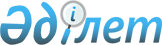 О выделении средств из резерва Правительства Республики КазахстанПостановление Правительства Республики Казахстан от 31 августа 2006 года N 828



      В соответствии с 
 Законом 
 Республики Казахстан от 22 ноября 2005 года "О республиканском бюджете на 2006 год", 
 постановлением 
 Правительства Республики Казахстан от 27 декабря 2004 года N 1405 "Об утверждении Правил использования резервов Правительства Республики Казахстан и местных исполнительных органов" Правительство Республики Казахстан 

ПОСТАНОВЛЯЕТ:







      1. Выделить из резерва Правительства Республики Казахстан, предусмотренного в республиканском бюджете на 2006 год на неотложные затраты, на проведение торжественного открытия Дворца мира и согласия Министерству культуры и информации Республики Казахстан



260777500 (двести шестьдесят миллионов семьсот семьдесят семь тысяч пятьсот) тенге на проведение праздничного концерта, посвященного открытию Дворца мира и согласия, создание экспозиции и художественное оформление Дворца мира и согласия.






      2. Министерству финансов Республики Казахстан осуществить контроль за целевым использованием выделенных средств.






      3. Настоящее постановление вводится в действие со дня подписания.


 Исполняющий обязанности




    Премьер-Министра




  Республики Казахстан


					© 2012. РГП на ПХВ «Институт законодательства и правовой информации Республики Казахстан» Министерства юстиции Республики Казахстан
				